АДМИНИСТРАЦИЯ   ВЕСЬЕГОНСКОГО РАЙОНАТВЕРСКОЙ  ОБЛАСТИП О С Т А Н О В Л Е Н И Ег. Весьегонск26.07.2017                                                                                                                            № 346п о с т а н о в л я ю:1. Внести в  муниципальную программу муниципального образования Тверской области «Весьегонский район» «Совершенствование муниципального управления в Весьегонском районе»  на 2017-2019 годы, утвержденную постановлением администрации Весьегонского района от 28.12.2016 № 466, следующие изменения:1.1. в паспорте программы раздел «Объем и источники финансирования муниципальной программы по годам ее реализации в разрезе подпрограмм» изложить в следующей редакции:1.3. Приложение 1 к муниципальной программе муниципального образования Тверской области «Весьегонский район» «Совершенствование муниципального управления в Весьегонском районе»  на 2017-2019 годы изложить в новой редакции (прилагается).2. Опубликовать настоящее постановление в газете «Весьегонская жизнь» и разместить на официальном сайте муниципального образования Тверской области «Весьегонский район» в информационно-коммуникационной сети Интернет.3. Настоящее постановление вступает в силу  со дня его принятия.4. Контроль за выполнением настоящего постановления возложить на управляющего делами аппарата главы администрации района Лисенкова С.В. Глава администрации района                                                       И.И. УгнивенкоО внесении изменений в постановление администрации Весьегонского района  от 28.12.2016 № 466Объемы и источники финансирования муниципальной программы по годам ее реализации  в разрезе подпрограммОбщий объем финансирования муниципальной программы на 2017 – 2019 годы -   60 388 424 руб., в том числе:за счет средств местного бюджета – 59 217 624 руб. по годам ее реализации:2017 год –   20 298 308 руб.Подпрограмма 1 -  709 430 руб.Подпрограмма 2  - 323 400 руб.Подпрограмма 3  - 66 000 руб.Подпрограмма 4 – 50 000 руб.Подпрограмма 5 – 0 руб.Подпрограмма 6 – 2600 руб.Обеспечивающая подпрограмма  19 146 878 руб.2018 год -    20 228 808 руб.Подпрограмма 1 -  709 430 руб.Подпрограмма 2  - 323 300 руб.Подпрограмма 3  - 66 000 руб.Подпрограмма 4 – 50 000 руб.Подпрограмма 5 – 0 руб.Обеспечивающая подпрограмма  19 080 078 руб.2019 год -    19 861 308 руб.Подпрограмма 1 -  709 430 руб.Подпрограмма 2  - 323 400 руб.Подпрограмма 3  - 66 000 руб.Подпрограмма 4 – 50 000 руб.Подпрограмма 5 – 0 руб.Обеспечивающая подпрограмма 18 712 478 руб.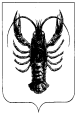 